Zeitreise in die Jahre  bis . Hier besuchte ich die Musikmittelschule Steyr / Mittelschule Promenade 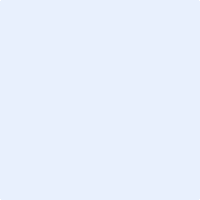 Mein Name ist: Mein Klassenvorstand war: Meine Lieblingsfächer in der Schule waren:Mein Weg nach der Musik/Mittelschule:Heute mache ich:Beim Rückblick auf meine Schulzeit in dieser Schule erinnere ich mich vor allem an:  